Информация о социально-экономическом развитии Краснодарского края по состоянию на 1 января 2018 года*______________________________1) оценка министерства экономики Краснодарского края2) по крупным и средним организациям3) данные за январь-ноябрь* по данным Министерства экономики Краснодарского края (http://economy.krasnodar.ru/)Анализ фактических данных о ценах сделок и (или) предложений рынка жилой, коммерческой недвижимости и земельных участков г. Краснодар Рынок жилой недвижимости в рамках настоящего анализа разделен на рынок квартир и рынок домовладений. Земельные участки по функциональному назначению подразделены на участки под индивидуальное жилищное строительство (ИЖС) и под коммерческую застройку.Коммерческая недвижимость представлена торгово-офисной и производственно-складской.В данном исследовании, на территории г. Краснодар можно выделить следующие активные (географические) районы: Центральный (вкл. Аврора, Табачка, Школьный), Юбилейный, Гидростроителей, Черемушки (вкл. РМЗ, ХБК, ТЭЦ, ГМР), Фестивальный, Комсомольский (вкл. КСК), Славянский (вкл. МХГ, СХИ), Жуковка, ЗИП (вкл. 40 лет Победы, ККБ, РИП), Пашковский.Интервал исследования составляет 2 месяца. Исследуемый интервал – январь-февраль 2018 года.Рынок жилой недвижимость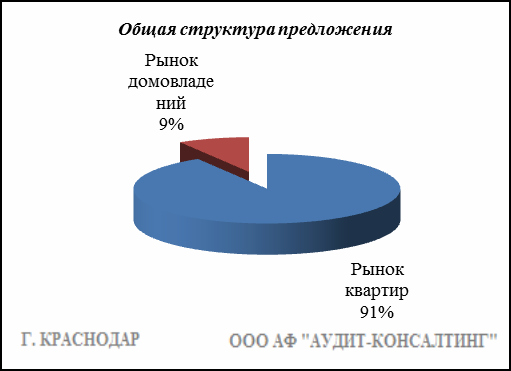 КвартирыРезультат проведенного анализа представлен в следующей таблице. В качестве базиса (100%) применяется средний показатель за 2014 год (49 597 руб./кв.м).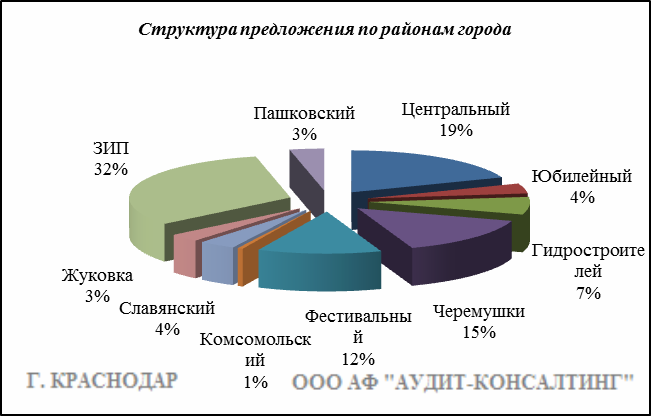 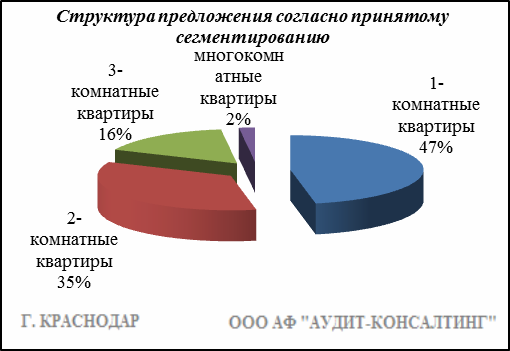 Анализ цен предложений в январе-феврале 2018 г. на рынке квартир представлен в следующей таблице.ДомовладенияРезультат проведенного анализа представлен в следующей таблице. В качестве базиса (100%) применяется средний показатель за 2014 год (42 652 руб./кв.м).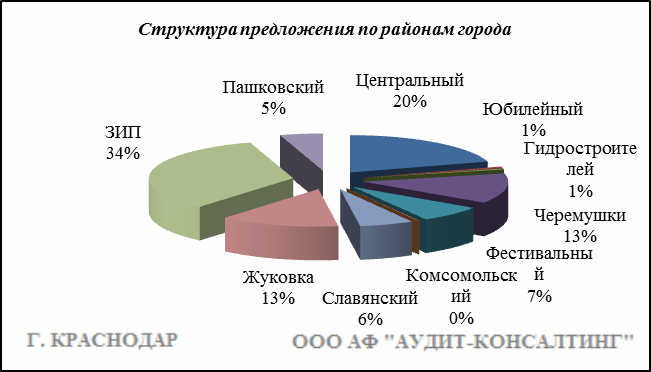 Итоги анализа представлены ниже:Основные выводы относительно рынка жилой недвижимости Проведенный анализ рынка показал следующее:Квартиры выставляются на рынок (без учета скидки на торг) в диапазоне от 30 000 руб./кв.м. – 100 990 руб. /кв.м. в зависимости от различных ценообразующих факторов, в среднем же по состоянию на январь-февраль 2018г. цена предложения квартир составляет 50 271 руб./кв.м.Цена предложения домовладений в диапазоне от 18 000 руб./кв.м. – 90 909 руб. /кв.м. (без учета скидки на торг) составляет 43 376 руб./кв.м.Динамика рынка недвижимости: наблюдается рост средней цены предложения квартир и стагнация средней цены предложения домовладений. Основным фактором данных процессов является постепенное улучшение ожиданий рынка на фоне реализации отложенного платежеспособного спроса и общего невысокого уровня цен в разрезе РФ.Спрос, предложение: наблюдается перевес предложения над спросом, это обусловлено сложной экономической ситуацией, наложением санкций на РФ, что препятствует стабильному развитию экономики.Объем продаж: по информации профессиональных участников рынка недвижимости, объем продаж по отношению к периоду годом ранее (в докризисный период),  снизился, что объясняется также сложной экономической ситуацией  в стране.Рынок коммерческой недвижимости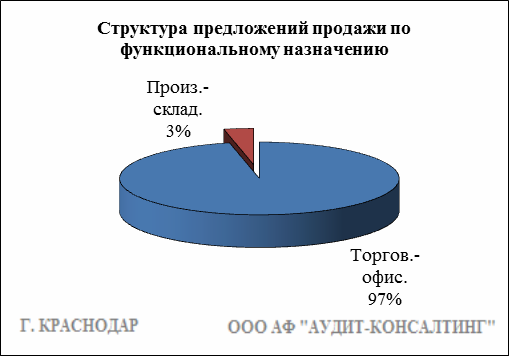 Торгово-офисная недвижимость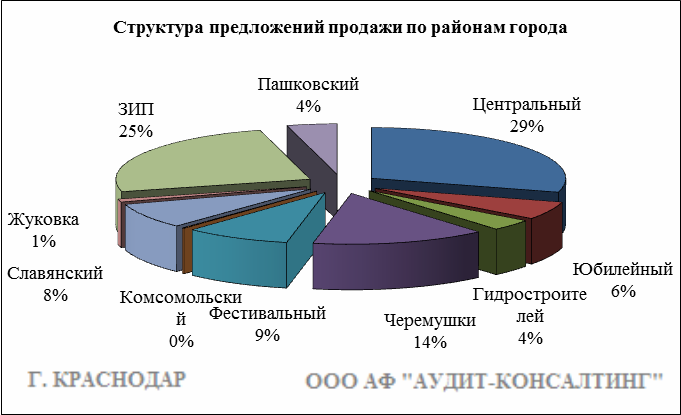 Результат проведенного анализа представлен в следующей таблице. В качестве базиса (100%) применяется средний показатель за 2014 год (65 078 руб./кв.м).Производственно-складская недвижимостьРезультат проведенного анализа представлен в следующей таблице. В качестве базиса (100%) применяется средний показатель за 2014 год (27 247 руб./кв.м).Основные выводы относительно рынка коммерческой недвижимостиПроведенный анализ рынка показал следующее:Торгово-офисная недвижимость выставляется на рынок (без учета скидки на торг) в диапазоне от    25 000 руб./кв.м. – 130 168 руб. /кв.м. в зависимости от различных ценообразующих факторов, в среднем же по состоянию на январь-февраль 2018г. цена предложения продажи торгово-офисной недвижимости составляет 60 443 руб./кв.м.Производственно-складская недвижимость выставляется на рынок (без учета скидки на торг) в диапазоне от 13 959 руб./кв.м. – 40 064 руб. /кв.м. в зависимости от различных ценообразующих факторов, в среднем же по состоянию на январь-февраль 2018г. цена предложения продажи производственно-складской недвижимости составляет 26 397 руб./кв.м.Динамика рынка недвижимости: наблюдается падение средней цены предложений продажи торгово-офисной недвижимости и стагнация средней цены предложений продажи производственно-складской недвижимости. Основными факторами данных процессов являются скептические ожидания рынка на фоне снижения платежеспособного спроса. Спрос, предложение: наблюдается перевес предложения над спросом, это обусловлено сложной экономической ситуацией, наложением санкций на РФ, что препятствует стабильному развитию экономики.Объем продаж: по информации профессиональных участников рынка недвижимости, объем продаж по отношению к периоду годом ранее (в докризисный период),  снизился, что объясняется также сложной экономической ситуацией  в стране.Рынок земельных участков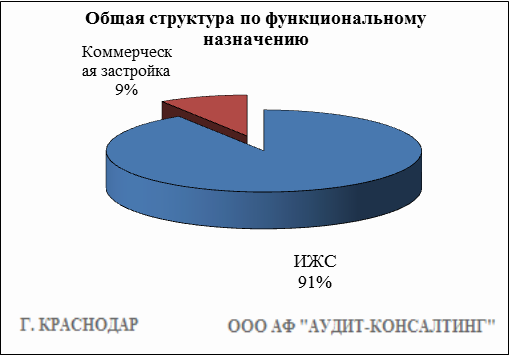 Индивидуальное жилищное строительство (ИЖС)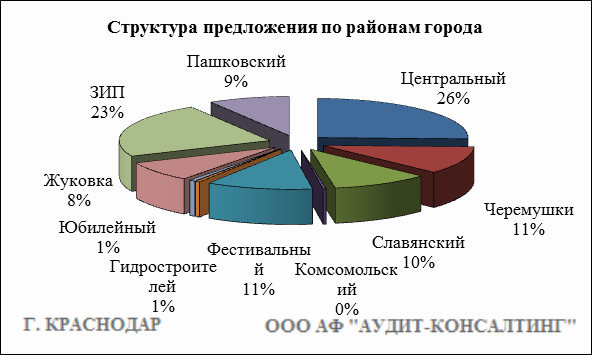 Результат проведенного анализа представлен в следующей таблице. В качестве базиса (100%) применяется средний показатель за 2014 год (886 667 руб./сот.).Коммерческая застройка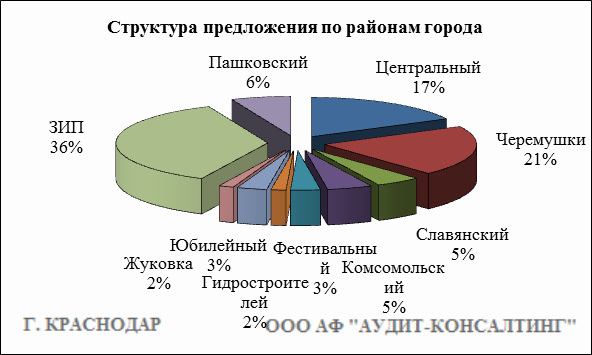 Результат проведенного анализа представлен в следующей таблице. В качестве базиса (100%) применяется средний показатель за 2014 год (965 581 руб./сот.).Основные выводы относительно рынка земельных участковПроведенный анализ рынка показал следующее:Земельные участки под индивидуальное жилищное строительство выставляются на рынок (без учета скидки на торг) в диапазоне от 15 000 руб./сот. – 5 384 615 руб. /сот. в зависимости от различных ценообразующих факторов, в среднем же по состоянию на январь-февраль 2018г. цена предложения земельных участков под ИЖС составляет 965 990 руб./сот.Цена предложения земельных участков под коммерческую застройку в диапазоне от 57 142 руб./сот. – 3 000 000 руб. /сот. (без учета скидки на торг) составляет 1 160 999 руб./сот.Динамика рынка недвижимости: наблюдается падение средней цены предложения земельных участков, как под ИЖС, так и под коммерческую застройку. Основными факторами данных процессов являются скептические ожидания рынка на фоне снижения платежеспособного спроса. Спрос, предложение: наблюдается перевес предложения над спросом, это обусловлено сложной экономической ситуацией, наложением санкций на РФ, что препятствует стабильному развитию экономики.Объем продаж: по информации профессиональных участников рынка недвижимости, объем продаж по отношению к периоду годом ранее (в докризисный период),  снизился, что объясняется также сложной экономической ситуацией  в стране.Показатели2017 год2017 год2016 год2016 годПоказателизначенияТемп роста,
%значенияТемп роста,
%Экономический ростЭкономический ростЭкономический ростЭкономический ростЭкономический ростРост ВРП (оценка), в % к соответствующему периоду предыдущего годаХ102,3 1)Х100,9 1)Индекс промышленного производства, 
в % к соответствующему периоду предыдущего годаХ 104,3Х 103,7Объем продукции сельского хозяйства, 
млрд. руб.412,6100,7402,8105,3Объем строительных работ, млрд. руб.273,9100,8252,191,4Ввод в действие жилых домов, тыс. кв. м4 668103,74 50296,9Оборот оптовой торговли, млрд. руб.1 44597,41 483108,0в том числе по организациям оптовой торговли, млрд. рублей1 24598,11 269113,7Оборот розничной торговли, млрд. руб.1 305101,01 248100,2Оборот общественного питания, млрд. руб.73,1102,070,3100,9Объем платных услуг населению, млрд. руб.479,4102,7446,3102,7ИнфляцияИнфляцияИнфляцияИнфляцияИнфляцияИндекс потребительских цен,  в % к соответствующему периоду предыдущего годаХ104,0Х107,1Индекс потребительских цен,
в % к декабрю предыдущего годаХ102,2Х106,0Цены производителей промышленных товаров, в % к соответствующему периоду предыдущего годаХ100,3Х107,4Цены производителей промышленных товаров, в % к декабрю предыдущего годаХ99,2Х104,0ФинансыФинансыФинансыФинансыФинансыНалоговые и неналоговые доходы консолидированного бюджета края, 
млрд. руб.252,6110,0229,6114,9Финансовый результат (прибыль минус убыток) деятельности предприятий 2)3), 
млрд. руб.256,471,0399,3164,0Доля убыточных предприятий 2)3),  %24,6Х24,6ХУровень жизни населенияУровень жизни населенияУровень жизни населенияУровень жизни населенияУровень жизни населенияЧисленность населения на конец года, тыс. чел.5 600,9100,55 570,9101,0Среднедушевые денежные доходы населения  в месяц, руб.33 479102,132 785104,5Реальные располагаемые денежные доходы, в % к соответствующему периоду предыдущего годаХ98,5Х99,1Номинальная начисленная среднемесячная зарплата, руб.30 542105,128 734107,3Реальная зарплата, в % к соответствующему периоду предыдущего годаХ101,0Х100,3Задолженность по заработной плате, 
млн. рублей22,4в 42,8 р.0,57,7Уровень зарегистрированной  безработицы, 
в % к экономически активному населению0,6Х0,6Хмарт-апр. 17май-июнь 17июль-авг. 17сент.-окт. 17нояб.-дек. 17янв.-февр. 18Средняя46 84847 95948 29149 74449 87850 271Динамика94%97%97%100%101%101%Район1-комнатные квартиры1-комнатные квартиры2-комнатныеквартиры2-комнатныеквартиры3-комнатные квартиры3-комнатные квартирымногокомнатные квартирымногокомнатные квартирыОбщая ср. ценаРайонДиапазон ценср. ценаДиапазон ценср. ценаДиапазон ценср. ценаДиапазон ценср. ценаОбщая ср. ценаЦентральный30 000 - 100 42256 27230 000 - 100 00055 99930 000 - 100 60656 35732 954 - 100 98762 44756 378Юбилейный30 000 - 95 74463 12336 206 - 100 99065 44337 500 - 100 00060 48842 916 - 90 47656 43163 144Гидростроителей30 000 - 76 89744 53530 000 - 86 53843 97430 000 - 88 70942 16633 870 - 90 90946 40544 029Черемушки30 266 - 99 43151 92930 149 - 94 73650 54430 866 - 95 73448 81130 333 - 93 63250 07350 815Фестивальный30 000 - 100 00056 20730 030 - 100 00057 64630 000 - 100 00055 86733 750 - 94 11758 60956 709Комсомольский41 428 -74 56555 11033 559 - 81 81848 84534 657 - 66 35046 40035 625 - 53 33343 74850 092Славянский30 000 - 80 62247 97830 000 - 97 16549 59831 000 - 91 54948 70447 692 - 70 30357 46748 735Жуковка30 000 - 82 05142 47130 000 - 71 88542 08430 000 - 85 00042 95233 536 - 84 89950 59342 440ЗИП30 000 - 100 00045 13630 000 - 100 00044 74830 000 - 100 00045 54730 000 - 94 11750 56945 090Пашковский30 405 - 84 44445 94230 483 - 84 61545 51430 054 - 85 88246 85735 886 - 60 91345 76645 900Всего, руб./кв. м30 000 - 100 42249 77330 000 - 100 99050 37430 000 - 100 60650 82830 000 - 100 98755 79250 271март-апр. 17май-июнь 17июль-авг. 17сент.-окт. 17нояб.-дек. 17янв.-февр. 18Средняя44 17245 07346 92744 71943 82543 376Динамика104%106%110%105%103%102%РайонДиапазон цен единого объекта, руб.Диапазон цен, руб. за 1 кв.мСр. цена руб. за 1 кв. м.Центральный650 000 - 60 050 00018 940 - 90 90948 690Юбилейный2 000 000 - 32 000 00020 000 - 85 00041 591Гидростроителей1 800 000 - 12 500 00026 923 - 62 83740 988Черемушки900 000 - 34 000 00019 800 - 90 90947 186Фестивальный1 300 000 - 45 000 00021 034 - 90 00056 347Комсомольский1 850 000 - 3 800 00036 600 - 65 51748 721Славянский600 000 - 27 000 00018 235 - 89 00042 569Жуковка1 250 000 - 35 000 00018 333 - 90 00037 958ЗИП550 000 - 62 000 00018 000 - 90 90937 196Пашковский400 000 - 36 400 00018 252 - 90 86351 274Всего, руб./кв.м400 000 - 62 000 00018 000 - 90 90943 376Районмарт-апр. 17май-июнь 17июль-авг. 17сент.-окт. 17нояб.-дек. 17янв.-февр. 18Диапазон цен исследуемого интервалаЦентральный71 44571 19171 62170 60669 57167 38725 000 - 130 000Юбилейный74 90574 38568 77873 42270 98665 89033 000 - 130 168Гидростроителей56 69057 45360 07761 10060 37353 82626 896 - 91 666Черемушки66 81065 21364 45762 99359 15959 76525 252 - 128 571Фестивальный73 04777 54072 49173 27972 95366 56725 423 - 116 279Комсомольский64 07960 25057 16859 52361 33360 00042 875 - 85 714Славянский65 67866 36162 19863 75661 48457 19226 666 - 127 853Жуковка54 03854 59952 70950 25747 91253 47029 761 - 73 770ЗИП62 38663 71559 64757 04955 90952 35425 000 - 120 000Пашковский58 91763 59959 50558 25557 24054 97926 223 - 104 166Средняя67 46668 09366 11665 43363 26760 44325 000 - 130 168Динамика104%105%102%101%97%93%-март-апр. 17май-июнь 17июль-авг. 17сент.-окт. 17нояб.-дек. 17янв.-февр. 18Диапазон цен исследуемого интервалаСредняя25 79026 76927 35226 60727 03426 39713 959 - 40 064Динамика95%98%100%98%99%97%-Районмарт-апр. 17май-июнь 17июль-авг. 17сент.-окт. 17нояб.-дек. 17янв.-февр. 18Диапазон цен исследуемого интервалаЦентральный1 512 1571 473 6821 480 5631 426 3361 375 1581 310 45815 000 - 5 000 000Черемушки1 097 7531 144 9911 002 451981 0311 009 3351 180 07335 000 - 5 384 615Славянский888 761995 189872 443835 785904 897862 87828 571 - 4 500 000Комсомольский810 788580 963543 026611 155611 925576 388333 333 - 819 444Фестивальный1 428 8531 501 4501 614 8961 343 2181 522 4181 457 08117 543 - 5 208 333Гидростроителей781 058893 787625 000695 333590 013636 666410 000 - 1 000 000Юбилейный1 254 817957 5191 173 913906 1291 143 0531 236 071220 000 - 2 500 000Жуковка494 661470 647423 235464 120422 136471 66137 500 - 1 250 000ЗИП582 630598 097665 857652 683614 824589 56050 000 - 2 272 727Пашковский876 856691 614612 382654 252783 688623 64863 000 - 2 166 666Средняя1 056 3391 050 5091 075 2181 042 2751 001 644965 99015 000 - 5 384 615Динамика119%118%121%118%113%109%-Районмарт-апр. 17май-июнь 17июль-авг. 17сент.-окт. 17нояб.-дек. 17янв.-февр. 18Диапазон цен исследуемого интервалаЦентральный1 847 7421 985 0832 047 8351 934 0421 910 1421 744 381644 444 - 3 000 000Черемушки1 495 3831 464 9881 148 5981 110 2241 101 5621 324 55557 142 - 3 000 000Славянский1 019 2391 127 660960 8261 127 3491 170 7321 233 333300 000 - 3 000 000Комсомольский807 456748 120909 274868 087848 693900 438725 000 - 1 200 000Фестивальный1 532 7601 635 7741 445 1611 524 2241 648 1711 600 0001 000 000 - 2 200 000Гидростроителей715 320666 667588 333671 424638 750727 272277 500 - 1 000 000Юбилейный956 060930 000872 727939 393879 975925 000420 000 - 2 100 000Жуковка498 333529 706494 444597 222637 797583 333204 166 - 1 300 000ЗИП949 300914 667672 607971 899909 500927 575220 000 - 1 705 882Пашковский593 153674 800697 727682 925678 906659 841250 000 - 1 264 367Средняя1 218 0871 193 7361 215 2541 205 9981 190 0751 160 99957 142 - 3 000 000Динамика126%124%126%125%123%120%-